Department Fatality Management Plan Template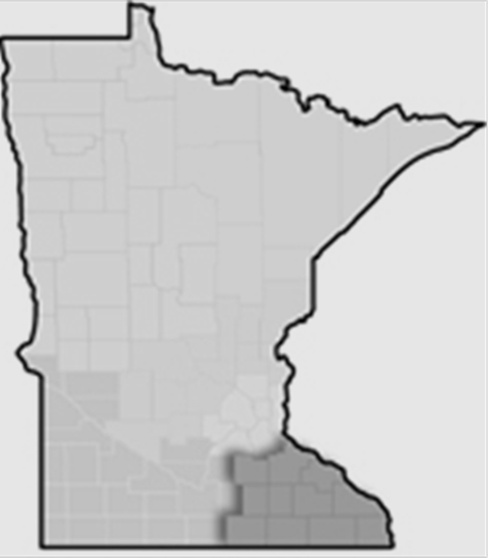 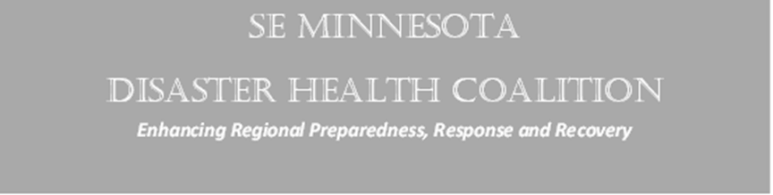 **This template has been designed to help you develop your fatality management plan. Some sections have been completed for you while others require input. Each template includes critical planning elements but planning teams may continue to add additional elements as they see fit. Each department, agency, organization, or facility has unique needs and each plan should be tailored to meet those needs. This is ONLY a template and is meant to provide additional guidance in your planning efforts.**Community Fatality Management Plan TemplateThe primary objectives for fatality management planning include recovering and identifying victims in a safe, timely, and dignified manner while respecting their religious and cultural traditions and providing family members’ assistance to cope with tragedy and tools for rebuilding. The primary audience for this template includes emergency management staff, the ME/Coroner staff, other department and agency heads and their senior staff members, leaders of local volunteer organizations that support emergency operations and others who may participate in mass fatalities management efforts.IntroductionA mass fatalities incident (MFI) is any event that causes multiple fatalities and that exceeds the routine capability of the community, requiring additional staff and equipment resources to meet the demands of the response.The purpose of this fatality management plan is to provide basic guidelines and procedures to properly manage a mass fatalities incident (MFI).The overall intent of this plan is to support the provision of an acceptable standard of services for fatality management during a disaster. Plan Maintenance and DistributionThe [insert name of department, agency, organization or facility Name] is responsible for the distribution and maintenance of this fatality management plan. The plan will be reviewed annually and revised as needed to incorporate federal, state, and regional guidelines applicable to address operational issues identified during training, exercises and incidents.Record of ChangesPurpose and ScopePurposeThe purpose of the [Insert department, agency, organization or facility Name] fatality management plan is to establish the overall framework within which all entities of the [Insert department, agency, organization or facility Name]  will operate in an integrated and coordinated fashion before, during and after a mass fatalities incident. Specifically, the fatality management plan establishes the key policies, roles and responsibilities necessary to respond to a mass fatalities incident. The plan is designed to accomplish the following:Establish the systems and coordination that will allow for optimal response to and recovery from a mass fatalities incident       Outline the coordination and key activities required to respond to and recover from a mass fatalities incidentDefine the policies and roles and responsibilities of [Insert department, agency, organization or facility Name] that may be requested to provide assistance before, during or after a mass fatalities incident  Guide strategic organizational behavior before, during, and after a mass fatalities incident.Assist in developing an enhanced level of disaster preparedness and awareness throughout the [Insert department, agency, organization or facility Name]Identify linkages to the emergency/disaster policies and plans that guide and/or support the fatality management plan  Synchronize (both vertically and horizontally) with relevant policies, plans, systems, and programs to ensure full integration and unity of effort Outline procedures for requesting and coordinating state and federal disaster assistanceAcknowledge the importance of flexibility in disaster response, and allows for the creative and innovative approaches that will be required to address the problems presented by mass fatalities incidents*Note: A mass fatalities plan does not address the needs of injured survivors.  A mass casualty plan attends to the needs of injured survivors.  A mass casualty plan’s goal—to ensure adequate and coordinated efforts to minimize loss of life, disabling injuries, and human suffering of those who survive the incident—will typically operate alongside the mass fatalities plan.ScopeThe fatality management plan should address all hazards, all phases of emergency management, all potential impacts, all people, and all stakeholders. Emergencies are routine events which make up the majority of incidents and are handled by responsible jurisdictions or agencies through other established authorities and plans Disasters are non-routine events which exceed the capability of local jurisdictions or agencies (or exhaust their resources) requiring countywide coordination and/or assistance from the county, state, or federal governmentsCatastrophes are extremely rare events where most, if not all, of the following conditions exist:most or all of the county is destroyed or heavily impactedlocal government is unable to perform its usual serviceshelp from nearby communities is limited or cannot be providedmost or all of the daily community functions are interrupted This plan is intended to address the need to coordinate and manage fatality management services following a disaster. Authorities and ReferencesThe coroner/medical examiner is the legal authority to conduct victim identification (or assist the lead investigative agencies to complete victim identification), determine the cause and manner of death, and manage certification of death for a mass fatalities incident.  This mass fatalities plan derives its authority from that legal responsibility and from the related plans with which it is consistent.  It has been coordinated with [list office and address of local ME].This plan is consistent with:2013 Minnesota Statutes, Chapter 390 (Medical Examiner), Individual sections as they apply to individual jurisdictionsSituation and AssumptionsSituationThe coroner/medical examiner is ultimately responsible for the overall coordination of activities related to mass fatalities incidents; however, there are many other organizations that are involved in the resolution of such events. A mass fatalities incident, by definition, is any situation where more deaths occur than can be handled by local resources.The [Insert department, agency, organization or facility Name] Threat and Hazard Identification and Risk Assessment (THIRA) identifies a number of hazards that have the potential to cause a mass fatalities incident. A disaster resulting in mass fatalities would quickly overwhelm the resources of the [Insert department, agency, organization or facility Name].Regardless of the size of the mass fatalities incident, the medical examiner is the legal authority to conduct victim identification (or augment the lead investigative agencies to complete victim identification), determine the cause and manner of death; manage death certification, and notification of next of kin.AssumptionsMost mass fatalities incidents will require resources and assistance from regional, state, and federal partners.Mass fatalities incidents create widespread traumatic stress – for responders, families that are impacted, and at times, the community-at-large.  Traumatic stress can lead to physical illness and disease, precipitate mental and psychological disorders, and can destroy relationships and families. In the event of pandemic influenza or similarly contagious disease, external resources may not be available and some services will need to be delivered differently to minimize the spread of disease.Mass fatalities incidents due to chemical, biological, radiological, or nuclear factors will present an added difficult dimension to the mass fatalities response, recovery, identification, and final disposition of deceased victims.In most instances, a mass fatalities incident may not generate state and federal disaster declarations and their inherent provisions and support.  A mass fatalities incident may be the result of (or occur during) a disaster that has severely impacted critical infrastructure, systems, supplies, and or other essential services.Activation of a department, agency, organization or facility Emergency Operations Center (EOC) will depend on the scope of the incident and the need for additional support. Plan ActivationActivation of this Fatality Management Plan is dependent on various criteria presented below. The activation of this plan will allow for the formation of a department command, consisting of representatives from department, agency, organization or facility, and any other necessary representative as required. (please modify this section as necessary) Any incident consistent with one or more of the following criteria may precipitate the activation of this plan:Any incident having the potential to yield [Insert #] or more fatalitiesAny incident involving a protracted or complex decedent recovery operationAny situation in which there are remains contaminated by chemical, biological, radiological, nuclear, or explosive agents or materialsAny incident or other special circumstance requiring a multi-agency or regional response to support fatality management plan operationsConcept of OperationsThis section outlines overall goals and summarizes the conceptual flow of decedent operations. The overall goals of fatality management are to recover, identify and effect final disposition of remains in a dignified and respectful manner; and collect evidence (as needed); and provide family assistance to victims’ relatives and loved ones. As [Insert department, agency, organization, or facility Name] can adequately store and maintain [INSERT NUMBER] of full-body remains, the possibility must be recognized that circumstances could result in surge of deaths that would exceed the department, agency, organization, or facility’s capacity to handle remains.  Such circumstances would transition the intuitional process into a community-based collaborative process. In the event the incident exceeds the department, agency, organization, or facility’s capacity to store remains, the following steps will be initiated:Notify the [Insert Jurisdiction Name] Medical Examiner/Coroner Office and [Insert Jurisdiction Name] Emergency Manager of the situation, circumstances and need to activate the fatality management plan and, if appropriate, community fatality management plan.Alternative remains storage facilities will be considered as outlined herein.All tracking and documentation of off-site storage of remains will be under the direction of the Coroner/Medical Examiner and pursuant with the [Insert Jurisdiction Name] Fatality Management Plan.Final disposition of remains may be delayed if volume exceeds the capacity of funeral homes. Pursuant with [Insert Jurisdiction Name] Fatality Management Plan, remains may need to be retained in inventory until capacity of disposition is able to meet the demand.Public Information and MessagingA trained and experienced public information officer (PIO) from the coroner/medical examiner office or their representative is an integral member of the Joint Information Center (JIC) leadership and staff for a mass fatalities incident.  A JIC will be established in accordance with the [Insert Annex Name] Annex of the EOP. The local EMA will work with the coroner/medical examiner (ME) or medical examiner/coroner representative and representatives from the incident site, Victim Identification Center (VIC) and Family Assistance Center (FAC) for news conferences and interviews as requested by the Joint Information Center (JIC).When requested, [insert appropriate position] will provide information to the JIC to coordinate the release of information to the media and public. All media requests should be funneled through the JIC. If information is requested by the media from the ME staff-staff should not release information.  They should let their supervisors know, who will, in turn notify the JIC.Interoperable CommunicationsFollowing any mass disaster, including a MFI, responding agencies will follow their normal communications protocols. Any time the Fatality Management Plan is activated, the [Insert department, agency, organization or facility Name] Emergency Operations Center will be activated to help coordinate communication. See the Communication Section of the EOP for details.Resource RequirementsThe following resources will likely be needed and are currently available from [insert resource supplier name] to support the [insert department, agency, organization, or facility name] fatality management operations:The following resources might be needed and would need to be requested/purchased at time of need to support the [insert department, agency, organization, or facility Name] fatality management operations:The resource requirements list can be added as a checklist to ease an annual inventory and update process and should include all of those items needed to meet every phase of the response from plan activation, mobilization or resources, operations, and demobilization. The process for doing an annual update or inventory should also be documented.Incident Command System (ICS)Primary and/or support roles and responsibilities for an ICS should be detailed and coordinated with outside agencies that may have active participation in a mass fatalities incident response. Organizational charts should be included in your plan. Details should include who has the authority to activate/deactivate ICS for the department, agency, organization, or facility. [Insert Fatality Management Operations/Branch ICS ORG Chart]LogisticsMass fatalities response operations are very resource intensive events. Mass fatalities incidents can be either man-made or natural events. In the case of man-made events, financial claims for reimbursement will or can be made against an entity that is deemed responsible for the incident. Regardless of the cause, it is necessary to maintain detailed records of costs and expenditures in the event reimbursement is possible.It is critical to plan for an individual or team to be responsible for the accounting of all resources used in the mass fatalities response operation. The Logistics section is generally responsible for the coordination of all Logistics and resource management activities. In some cases, a Community Auditor or Financial Officer may be an appropriate choice to lead the effort as a Logistics Administrator.The Logistics Administrator should be a member of the emergency management team of the affected community since the Logistics activities of the operation continue long after the closure of the actual mass fatalities response operation. Local resources and vendors are most likely to be used extensively, requiring the Logistics Administrator to have a sound knowledge of the local business community to maximize effectiveness.Appendix A: AcronymsAAR		After Action ReviewABMDI		American Board of Medico-legal Death InvestigatorsADA		Americans with Disabilities Act of 1990AED		Automated External Defibrillator AM		Ante mortemARC		American Red CrossATF		Bureau of Alcohol, Tobacco, Firearms, and ExplosivesBCP		Body Collection PointCBRNE		Chemical, Biological, Radiological, Nuclear, and High-Yield ExplosiveCERT		Community Emergency Response TeamsDEXIS		Digital X-ray Imaging SystemDecon		Decontamination DHS		Department of Homeland SecurityDMORT	Disaster Mortuary Operational Response TeamDoD		Department of DefenseDNA		Deoxyribonucleic AcidDVR		Deceased Victim RecordEMS		Emergency Medical ServiceEMT		Emergency Medical TechnicianEOC		Emergency Operations CenterEOP		Emergency Operations PlanESF-8		Emergency Support Function-8FAC		Family Assistance CenterFBI		Federal Bureau of InvestigationFM		Fatality ManagementFOG		Field Operating GuidesFSRT		Fatality Search and Recovery TeamGPS		Global Positioning SystemHazmat	Hazardous MaterialsHHS		Health and Human ServicesHIPAA		Health Insurance Portability and Accountability Act of 1996HVAC		Heating, Ventilation, and Air ConditioningIAP		Incident Action PlanIC		Incident Command or Incident CommanderICE		Immigration and Customs EnforcementICS		Incident Command SystemICP		Incident Command Post IT		Information TechnologyJIC		Joint Information CenterJIS		Joint Information SystemMA		Mortuary AffairsMFI		Mass Fatalities IncidentMOU		Memorandum of UnderstandingNIMS		National Incident Management SystemNGB		National Guard Bureau NGO		Non-Governmental OrganizationNOK		Next of KinNPO		Non-Profit OrganizationNRF		National Response FrameworkNTSB		National Transportation Safety BoardPD		Police DepartmentPE		Personal EffectsPIO		Public Information OfficerPM		PostmortemPPE		Personal Protection EquipmentSAR		Search and RescueSME		Subject Matter ExpertsSOP		Standard Operating ProcedureTHIRA		Threat and Hazard Identification and Risk AssessmentUVIS		Universal Victim Identification SystemWMD		Weapons of Mass DestructionAppendix B: DefinitionsAnte mortem: Prior to death.Casualty: A person who is injured in a Mass Fatalities incident but does not die.Cause of Death: A formal, certified opinion by an attending physician or the medico-legal authority of the internal medical condition and/or external incident or chain of incidents that resulted in death. Emergency/Disaster Declarations: Official emergency declarations made by specified elected officials at the local, state, or federal level authorizing the use of equipment, supplies, personnel, and resources as may be necessary to cope with a disaster or emergency. Formal declarations are made when the incident requires more assets and resources than exist within the jurisdiction.Family Assistance Center: The designated location/facility established to exchange accurate, timely information render support services for victim family members of mass fatalities and friends who travel to the incident location.Fatality: A person who dies as a direct or indirect result of a Mass Fatalities incident (interchangeable with victim, decedent).Fatality Management: The process of locating, recovering, processing, identifying, and releasing for final disposition deceased victims of a Mass Fatalities incident. Final Disposition of Remains: The concluding arrangement for the remains of the decedent, a decision of the next of kin. Options include burial, entombment, cremation, or donation. Incident Command System: A prescribed method of command, control, and coordination within the National Incident Management System to provide a common organizational structure designed to aid in the management of facilities, equipment, personnel, supplies, and information.Mass Burial: A large plot of land used for burying multiple victims in partitioned, marked graves.Mass Fatalities Incident: Any incident that results in more fatalities than a local jurisdiction can adequately manage, whether natural or man-made, accidental or intentional.Medico-legal: Of or pertaining to law as affected by medical facts. Missing Person: Those persons whose whereabouts are unknown to family or friends following an incident.Morgue: The facility location where decedents undergo external and internal physical examinations.National Incident Management System: The part of the National Response Framework that outlines how the government and private entities at all levels can work together to manage domestic incidents, regardless of their cause, size, location or complexity.Next-of-Kin: Immediate family members including: parents, spouses, siblings, and children.Non-Governmental Organization: Independent organizations free from government control.Non-Profit Organization: A business or enterprise that does not distribute its surplus funds to owners or shareholders, but instead uses them to help pursue its goals.Personal Effects: Belongings of an individual including clothing, clothing accessories, jewelry, and other property on their person or otherwise in their possession.Postmortem: After death.Remains: A deceased body or fragmented parts from a deceased body.Survivor: Anyone who is exposed to or otherwise encounters a Mass Fatalities incident that does not perish as a result of the incident.Temporary Interment: A location where decedents are interred underground in individually marked spaces that may or may not become the final disposition location for some decedents.Victim: A person who dies as a result of a Mass Fatalities incident (interchangeable with fatality, decedent).Victim Identification Center: Temporary morgueAppendix C – Decedent/Missing Person Information FormUse this form following a mass fatality incident to collect family information regarding a missing person.Information Given ByContact Person for Missing Person (If different from above)When was the last known contact with the missing person?Missing Person InformationLegal Next of KinPhysical Description Mark with an X the most appropriate response and add additional information in the space providedDistinguishing Body MarksProvide a brief description and location of the following distinguishing body marks and mark its location on the body sketch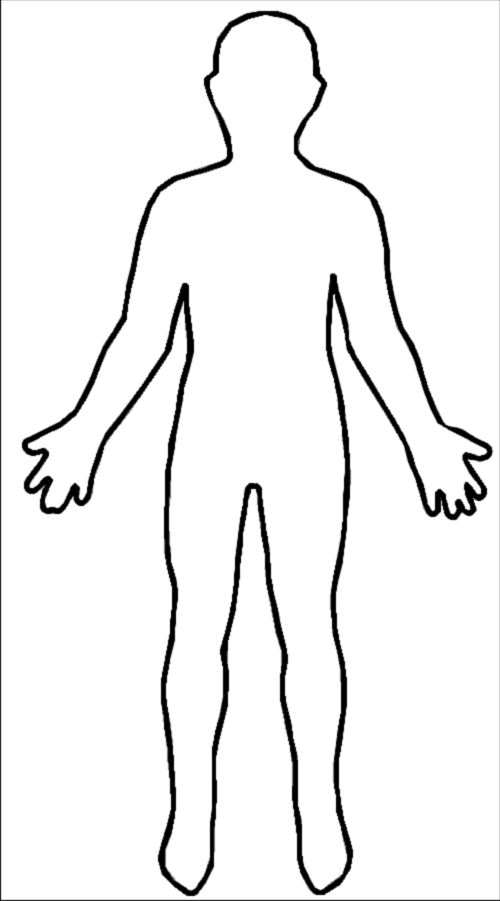                         Front					 	     BackMark on body sketch the presence of:Scars			STattoos			TPiercings	PBirthmarks	BAmputations	APlace Patient Identification Sticker Here or Patient Tracking Unique IdentifierPhotographsList and describe all photographs attached below (or attached to this form)Place Photo Here	Place Photo HerePlace Photo Here	Place Photo HerePersonal EffectsDescription of clothing: Describe type of clothes worn in as much detail as possible. Include size, color, material and any inscription.1.	 	6.	 	2.	 	7.	 	3.	 	8.	 	4.	 	9.	 	5.	 	10.   	Description of Footwear: Describe type of worn footwear in as much detail as possible. Include size, material, color and any inscription.What is his/her shoe size? _______Description of Jewelry Items: Describe the type, color, stone and any inscription in as much detail as possible. (e.g. yellow metal ring with clear stone)Worn at Time of Disaster: Jewelry Items “Always Worn”1.	 	5.	 	2.	 	6.	 	3.	 	7.	 	4.	 	8.	 	Other Personal Items Found on Person: Such as wallet, purse, keys, cell phone, contents of pockets, etc. Provide as much detail as possible1.	 	5.	 	2.	 	6.	 	3.	 	7.	 	4.	 	8.	 	Appendix D – Decedent Tracking LogDate of Change(s)Page(s)Brief Description of Change(s)Feedback Provided By:Change(s) Made By:Resource DescriptionQuantityLocationResource DescriptionQuantitySourceFacility Name:Facility Name:Information Collected By:Information Collected By:Date:                              Print Name & Title                              Print Name & Title                              Print Name & Title                              Print Name & TitleTime:AM/PMPhone:Fax: Last Name:First Name:Middle Name:Middle Name:Phone:Email:Relationship:Address:City:State:Zip Code:Zip Code:Last Name:First Name:Middle Name:Middle Name:Phone:Email:Relationship:Address:City:State:Zip Code:Zip Code:Last Name:First Name:Middle Name:Middle Name:Middle Name:Maiden Name:Email:Phone Number:Relationship:Marital Status:Date of Birth:Date of Birth:Date of Birth:Age:Age:Address:City:State:Zip Code:Zip Code:Does the person require any medications?Does the person require any medications?Does the person require any medications?Does the person require any medications?Does the person require any medications?Does the person require any medications?Does the person require any medications?Does the person require any medications?Does the person require any medications?Does the person require any medications?Does the person require any medications?Does the person have any major medical or mental health issues?Does the person have any major medical or mental health issues?Does the person have any major medical or mental health issues?Does the person have any major medical or mental health issues?Does the person have any major medical or mental health issues?Does the person have any major medical or mental health issues?Does the person have any major medical or mental health issues?Does the person have any major medical or mental health issues?Does the person have any major medical or mental health issues?Does the person have any major medical or mental health issues?Does the person have any major medical or mental health issues?Last Name:First Name:Middle Name:Middle Name:Phone:Email:Relationship:Address:City:State:Zip Code:Zip Code:Approximate HeightApproximate HeightApproximate WeightApproximate WeightApproximate WeightSexMale	Female	Unknown		Male	Female	Unknown		Male	Female	Unknown		Male	Female	Unknown		Age GroupInfant	Child	Adolescent	Adult:	20’s	30’s	40’s	50’s	60’s	70’s	80’s	>80’										Unknown	Other  		Infant	Child	Adolescent	Adult:	20’s	30’s	40’s	50’s	60’s	70’s	80’s	>80’										Unknown	Other  		Infant	Child	Adolescent	Adult:	20’s	30’s	40’s	50’s	60’s	70’s	80’s	>80’										Unknown	Other  		Infant	Child	Adolescent	Adult:	20’s	30’s	40’s	50’s	60’s	70’s	80’s	>80’										Unknown	Other  		Race/ EthnicityWhite	Black/African American	Asian	Native American	Hispanic/Latino				Unknown	Other  		White	Black/African American	Asian	Native American	Hispanic/Latino				Unknown	Other  		White	Black/African American	Asian	Native American	Hispanic/Latino				Unknown	Other  		White	Black/African American	Asian	Native American	Hispanic/Latino				Unknown	Other  		Skin ColorLight	Medium	Tan	Dark	Freckles	Unknown	Other						Light	Medium	Tan	Dark	Freckles	Unknown	Other						Light	Medium	Tan	Dark	Freckles	Unknown	Other						Light	Medium	Tan	Dark	Freckles	Unknown	Other						Hair ColorBlonde	Brown	Black	Grey	White	Red	Dyed						Unknown	Other  		Blonde	Brown	Black	Grey	White	Red	Dyed						Unknown	Other  		Blonde	Brown	Black	Grey	White	Red	Dyed						Unknown	Other  		Blonde	Brown	Black	Grey	White	Red	Dyed						Unknown	Other  		Hair LengthShort-chin level	Medium – shoulder level	Long – below shoulder	Unknown	Other				Short-chin level	Medium – shoulder level	Long – below shoulder	Unknown	Other				Short-chin level	Medium – shoulder level	Long – below shoulder	Unknown	Other				Short-chin level	Medium – shoulder level	Long – below shoulder	Unknown	Other				Hair TypeStraight	Curly	Wavy	Shaved	Bald	Pattern of Baldness					Unknown	Other  		Straight	Curly	Wavy	Shaved	Bald	Pattern of Baldness					Unknown	Other  		Straight	Curly	Wavy	Shaved	Bald	Pattern of Baldness					Unknown	Other  		Straight	Curly	Wavy	Shaved	Bald	Pattern of Baldness					Unknown	Other  		Facial HairNone	Beard	Moustache	Stubble	Sideburns	Goatee	Unknown						Other  	None	Beard	Moustache	Stubble	Sideburns	Goatee	Unknown						Other  	None	Beard	Moustache	Stubble	Sideburns	Goatee	Unknown						Other  	None	Beard	Moustache	Stubble	Sideburns	Goatee	Unknown						Other  	Eye ColorBrown	Blue	Green	Hazel	Black	Grey	Unknown						Other  	Brown	Blue	Green	Hazel	Black	Grey	Unknown						Other  	Brown	Blue	Green	Hazel	Black	Grey	Unknown						Other  	Brown	Blue	Green	Hazel	Black	Grey	Unknown						Other  	Eye WearContact Lenses	    Yes	No	 Contact Lenses	    Yes	No	 Glasses	 Yes	  No	                       Describe Frames:Glasses	 Yes	  No	                       Describe Frames:Dental CharacteristicsDentures	Yes	No	Partials	Yes	No	Dentures	Yes	No	Partials	Yes	No	Bridge	Braces	Crowns	Missing			Chipped	Gaps	Other		Bridge	Braces	Crowns	Missing			Chipped	Gaps	Other		Unique FeaturesShape of faceEyebrows:Nose:Chin:Hands:Feet:Shape of faceEyebrows:Nose:Chin:Hands:Feet:Shape of EarsAttached	Yes	No	Detached	Yes	No	Shape of EarsAttached	Yes	No	Detached	Yes	No	ToenailsManicured	Yes	No	Color:	Decorated	Yes	No	Describe:		Manicured	Yes	No	Color:	Decorated	Yes	No	Describe:		Manicured	Yes	No	Color:	Decorated	Yes	No	Describe:		Other:FingernailsManicured	Yes	No	Color:		Decorated	Yes	No	Describe:	Manicured	Yes	No	Color:		Decorated	Yes	No	Describe:	Manicured	Yes	No	Color:		Decorated	Yes	No	Describe:	Other:Tattoos (description and location)1.2.3.4.Scars (Description & Location)1.2.3. 4.Piercings (Description & Location)1.2.3. 4.Birthmarks (description and location)1.2.3.4.5.Missing Organs/Amputations (description and location)1.2.3.4.List Prosthesis/Implants (e.g. pacemaker, metal plates, screws, hearing aid)1.2.3.4.Additional Comments:DATE/TIME PREPARED:DATE/TIME PREPARED:DATE/TIME PREPARED:DATE/TIME PREPARED:DATE/TIME PREPARED:DATE/TIME PREPARED:OPERATIONAL PERIOD DATE/TIME:OPERATIONAL PERIOD DATE/TIME:OPERATIONAL PERIOD DATE/TIME:OPERATIONAL PERIOD DATE/TIME:OPERATIONAL PERIOD DATE/TIME:OPERATIONAL PERIOD DATE/TIME:OPERATIONAL PERIOD DATE/TIME:NAMESEXDOBNOK NOTIFIED YES/NOENTERED YES/NOENTERED YES/NOENTERED YES/NODECEDENT STORAGE AREADECEDENT STORAGE AREADECEDENT STORAGE AREADECEDENT STORAGE AREADECEDENT STORAGE AREADECEDENT STORAGE AREADECEDENT STORAGE AREANAMESEXDOBNOK NOTIFIED YES/NONOTIFIED VIA PHONEEDRSEDRSLOCATIONIN DATE/ TIMEOUT DATE/ TIMELOCATIONIN DATE/ TIMEOUT DATE/ TIMEOUT DATE/ TIME